ACTIVIDAD N° 1: ESCUCHAR LOS SONIDOS.HABILIDAD: REPRESENTAR.Sonidos: Materiales: Cuaderno, lápices de colores, plumones, lápiz de mina y goma. Instrucciones: - Marca una hoja del cuaderno con la letra A y otra hoja con la letra B. 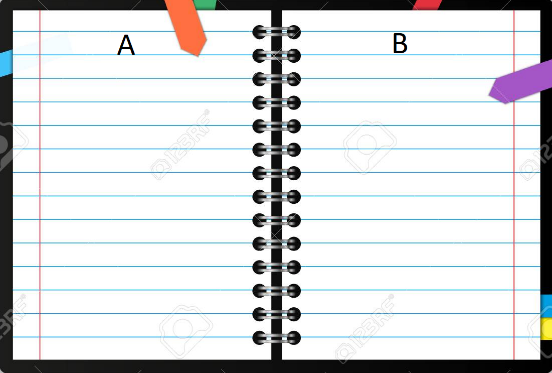 -Luego escuchan el siguiente video con los ojos cerrados e imaginan a través de la música.  https://www.youtube.com/watch?v=7Ilu033ydSw&t=193s&ab_channel=CassioToledo-Posterior a escuchar un par de minutos, deben dibujar en el sector del lado A, que se imaginaron, si es necesario lo escuchan nuevamente. La idea es reflejar el sonido en una imagen o paisaje, pidan que les explique por qué se imaginaron eso. - Al tener la imagen lista pasamos a la siguiente parte. - Escuchan esa nueva melodía e imaginan que sucede con este nuevo sonido.https://www.youtube.com/watch?v=lr7rDGgtbuA&ab_channel=ANoisyWorld- Luego de escuchar deben dibujar en el lado B, lo que sintieron, lo que quieren expresar a través de esa melodía. -Comentan porque es el dibujo, que significa para ellos.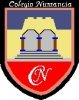 Colegio NumanciaProf.  P.S.GUÍA DE APOYO PEDAGÓGICO - ASIGNATURA: MÚSICAGUÍA DE APOYO PEDAGÓGICO - ASIGNATURA: MÚSICAGUÍA DE APOYO PEDAGÓGICO - ASIGNATURA: MÚSICAColegio NumanciaProf.  P.S.Nombre alumno: Fecha 09/03Curso: 1º BásicoObjetivosExpresar sensaciones, emociones e ideas que les sugiere el sonido y la música escuchada, usando diversos medios expresivos (verbal, corporal, musical, visual).ObjetivosExpresar sensaciones, emociones e ideas que les sugiere el sonido y la música escuchada, usando diversos medios expresivos (verbal, corporal, musical, visual).ObjetivosExpresar sensaciones, emociones e ideas que les sugiere el sonido y la música escuchada, usando diversos medios expresivos (verbal, corporal, musical, visual).ObjetivosExpresar sensaciones, emociones e ideas que les sugiere el sonido y la música escuchada, usando diversos medios expresivos (verbal, corporal, musical, visual).